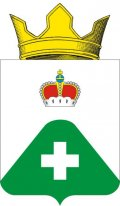 АДМИНИСТРАЦИЯСЕЛЬСКОГО ПОСЕЛЕНИЯ ВЫСОКОВОРАМЕШКОВСКИЙ РАЙОНТВЕРСКАЯ ОБЛАСТЬ_____________________________________________________________________________П О С Т А Н О В Л Е Н И Ед. Высоково22.05.2020											      № 40О внесении изменений в план основных мероприятий по реализации Стратегии государственной национальной политики Российской Федерации на период до 2025 года на 2020 год на территории сельского поселения Высоково  Рамешковского района Тверской области,утвержденный постановлением администрации сельского поселения Высоково от 11.01.2016 № 01         Во исполнение Указа Президента Российской Федерации от 19.12.2012 № 1666 «О Стратегии государственной национальной политики Российской Федерации на период до 2025 года», пункта 3 Распоряжения Правительства Тверской области от 25.12.2013 № 674-рп,   администрация сельского поселения ВысоковоПОСТАНОВЛЯЕТ:Внести изменения в  План основных мероприятий по реализации Стратегии государственной национальной политики Российской Федерации на период до 2025 года на 2020 год на территории сельского поселения Высоково Рамешковского района Тверской области (Приложение);2. 	Постановление вступает в силу со дня его официального обнародования.      3.	Обнародовать настоящее постановление согласно действующему законодательству.                     4.	 Контроль над исполнением постановления оставляю за собой.   Глава сельского                                                                                                           поселения Высоково                                                               	         Е.В. Смородов                                                                                                                                                        Приложение                                                                                                                                                         к постановлению администрации                                                                                                                                                        сельского поселения Высоково                                                                                                                                                        от 22.05.2020  № 40Планосновных мероприятий по реализации Стратегии государственной национальной политики Российской Федерации на период до 2025 года  на 2020 год на территории сельского поселения Высоково Рамешковского района Тверской области№п/пНаименованиемероприятияСрокисполненияОтветственные исполнителиИсточник и размерфинансирования Задача стратегииИндикаторы(количественные или качественные)для контроля исполнения мероприятияДокументы, подтверждающие исполнение мероприятия12345678Совершенствование муниципального управления в сфере государственной национальной политики Российской ФедерацииСовершенствование муниципального управления в сфере государственной национальной политики Российской ФедерацииСовершенствование муниципального управления в сфере государственной национальной политики Российской ФедерацииСовершенствование муниципального управления в сфере государственной национальной политики Российской ФедерацииСовершенствование муниципального управления в сфере государственной национальной политики Российской ФедерацииСовершенствование муниципального управления в сфере государственной национальной политики Российской ФедерацииСовершенствование муниципального управления в сфере государственной национальной политики Российской ФедерацииСовершенствование муниципального управления в сфере государственной национальной политики Российской Федерации1.Привлечение к участию в общественной жизни сельского поселения Высоково представителей  национальных общественных объединенийна момент проведения мероприятийАдминистрация сельского поселения ВысоковоБез финансированияОбъединение усилий органов местного самоуправления сельское поселение Высоково и институтов гражданского общества для укрепления единства российского народа, достижения межнационального мира и согласияДинамика количества представителей национальных общественных объединений, принимающих участие в общественной жизни сельского поселения Аналитические отчеты на официальном сайте сельского поселения Высоково (ежегодно до декабря года следующего за отчетным)Обеспечение равноправия граждан, реализация конституционных прав в сфере государственной политики Российской ФедерацииОбеспечение равноправия граждан, реализация конституционных прав в сфере государственной политики Российской ФедерацииОбеспечение равноправия граждан, реализация конституционных прав в сфере государственной политики Российской ФедерацииОбеспечение равноправия граждан, реализация конституционных прав в сфере государственной политики Российской ФедерацииОбеспечение равноправия граждан, реализация конституционных прав в сфере государственной политики Российской ФедерацииОбеспечение равноправия граждан, реализация конституционных прав в сфере государственной политики Российской ФедерацииОбеспечение равноправия граждан, реализация конституционных прав в сфере государственной политики Российской ФедерацииОбеспечение равноправия граждан, реализация конституционных прав в сфере государственной политики Российской Федерации2.1Мониторинг обращений граждан о фактах нарушений принципов равноправия граждан независимо от расы, национальности, языка, отношения к религии, убеждений, принадлежности к общественным объединениям, а также других обстоятельств при приеме на работу, при замещении  должностей муниципальной службы, при формировании кадрового резерва ЕжегодноАдминистрация сельского поселения ВысоковоБез финансированияОбеспечение реализации принципа равноправия граждан независимо от расы, национальности, языка, отношения  к религии, убеждений, принадлежности к общественным объединениямНаличие (отсутствие) фактов нарушения принципа равноправия граждан Российской ФедерацииАналитические отчеты на официальном сайте сельского поселения Высоково (ежегодно до 01 февраля года следующего за отчетным)Укрепление единства  и духовной общности многонационального народа Российской Федерации (российской нации)Укрепление единства  и духовной общности многонационального народа Российской Федерации (российской нации)Укрепление единства  и духовной общности многонационального народа Российской Федерации (российской нации)Укрепление единства  и духовной общности многонационального народа Российской Федерации (российской нации)Укрепление единства  и духовной общности многонационального народа Российской Федерации (российской нации)Укрепление единства  и духовной общности многонационального народа Российской Федерации (российской нации)Укрепление единства  и духовной общности многонационального народа Российской Федерации (российской нации)Укрепление единства  и духовной общности многонационального народа Российской Федерации (российской нации)3.1 Содействие проведению торжественных мероприятий, приуроченных к памятным датам в истории народов Россиипамятные даты (9 мая, 22 июня и другиеАдминистрация сельского поселения Высоково, ИДЦ д. Высоково,  ЗамытскийсДК филиал  МУК РДК, 10 т.р, из средств местного бюджетаРаспространение знаний об истории и культуре народов Российской Федерации, проживающих на территории сельского поселения ВысоковоОхват программными мероприятиями всех учреждений культуры, находящихся на территории сельского поселенияДоклад главе сельского поселения(ежегодно до 15 января года следующего за отчетным)3.2Обустройство аллеи погибшим ВОВ к 75-ти летию Победы в д. Ловцово    апрельАдминистрация сельского поселения Высоково,МОУ «Высоковская НОШ»8 т.р., из средств местного бюджетаОбъединение и сплоченность народа, патриотизмколичество участников не ограниченоАналитические отчеты в течение месяца после проведения мероприятия  3.3Обустройство аллеи памяти погибшим ВОВ к 75 - ти летию Победы в д. Высоковомайадминистрация сельского поселения Высоково15 т.р, из средств местного бюджетаОбъединение и сплоченность народа, патриотизмколичество участников не ограниченоАналитические отчеты в течение месяца после проведения мероприятия  Развитие системы образования, гражданского и патриотического воспитания подрастающего поколенияРазвитие системы образования, гражданского и патриотического воспитания подрастающего поколенияРазвитие системы образования, гражданского и патриотического воспитания подрастающего поколенияРазвитие системы образования, гражданского и патриотического воспитания подрастающего поколенияРазвитие системы образования, гражданского и патриотического воспитания подрастающего поколенияРазвитие системы образования, гражданского и патриотического воспитания подрастающего поколенияРазвитие системы образования, гражданского и патриотического воспитания подрастающего поколенияРазвитие системы образования, гражданского и патриотического воспитания подрастающего поколения4.1Поддержка молодежного волонтерского движения по восстановлению памятников истории и культуры, включая воинские захоронения,  на территории сельского поселения ВысоковоапрельАдминистрациясельского поселения Высоково,МОУ «Высоковская НОШ»3 т.рОбеспечение сохранности приумножения духовного и культурного потенциала на основе идей единства и дружбы народов, межнационального согласия, российского патриотизмаКоличество участников не ограниченоДоклад главе сельского поселения(ежегодно до 01 января года следующего за отчетным)Поддержка русского языка как государственного языка Российской Федерации и языков народов РоссииПоддержка русского языка как государственного языка Российской Федерации и языков народов РоссииПоддержка русского языка как государственного языка Российской Федерации и языков народов РоссииПоддержка русского языка как государственного языка Российской Федерации и языков народов РоссииПоддержка русского языка как государственного языка Российской Федерации и языков народов РоссииПоддержка русского языка как государственного языка Российской Федерации и языков народов РоссииПоддержка русского языка как государственного языка Российской Федерации и языков народов РоссииПоддержка русского языка как государственного языка Российской Федерации и языков народов России5.1Реализация комплекса мероприятий, посвященных Дню русского языка  июньАдминистрациясельского поселения Высоково,МОУ «Высоковская НОШ»Без финансированияСоздание оптимальных условий для сохранения развития языков народов России, использования русского языка как государственного языка Российской Федерации, языка межнационального общения и одного из официальных языков международных организацийДинамика обще-образовательного учреждения, реализующего  комплекс мероприятий, посвященных Дню русского языкаДоклад главе сельского поселения(ежегодно до 01 августа)Информационное обеспечениеИнформационное обеспечениеИнформационное обеспечениеИнформационное обеспечениеИнформационное обеспечениеИнформационное обеспечениеИнформационное обеспечениеИнформационное обеспечение6.1Реализация комплексной информационной компании, направленной на укрепление общегражданской идентичности и межнациональной толерантности (публикация в газете «Родная земля», проведение круглых столов по проблемам межнационального и межконфессионального согласия)2 раза в годАдминистрация сельского поселения ВысоковоВ пределах средств, предусмотренных в местном бюджетеВыступление в средствах массовой информации главы сельского поселения и представителей общественных объединений и религиозных организаций по вопросам, связанным с реализацией государственной национальной политики Российской ФедерацииНе менее 1 раза в год-